DISSEMINATION AND COMMUNICATION PLAN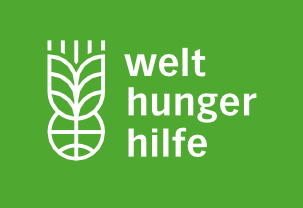 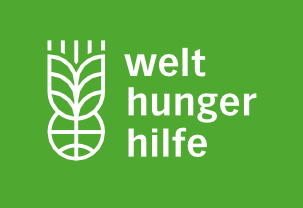 (Manual “Evaluation Management”, Step 11: Disseminate and communicate the results)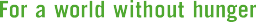 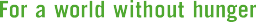 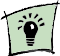 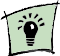 Target audienceInformation (needs)Communication format / toolResponsibility and task division / resp. contact personComments / Next steps?Target audienceInformation (needs)Communication format / toolResponsibility and task division / resp. contact personComments / Next steps?